Extract 4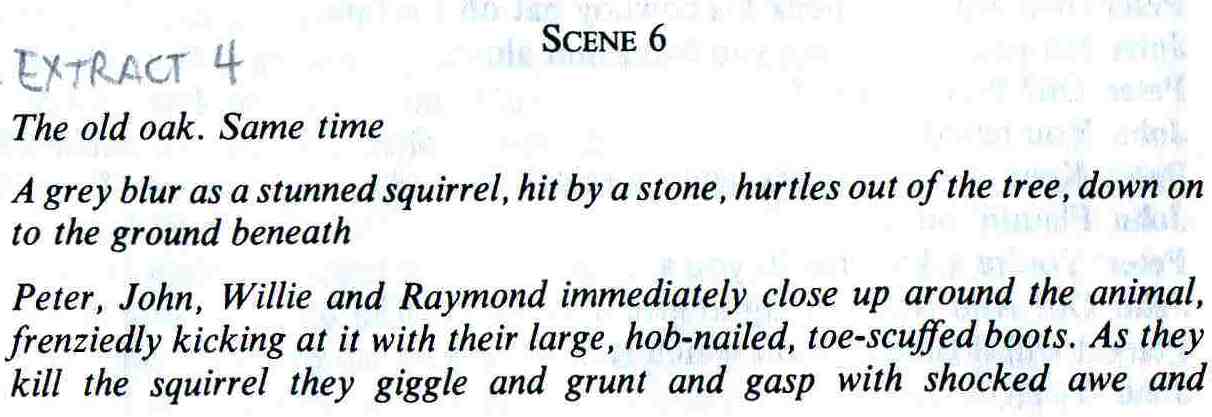 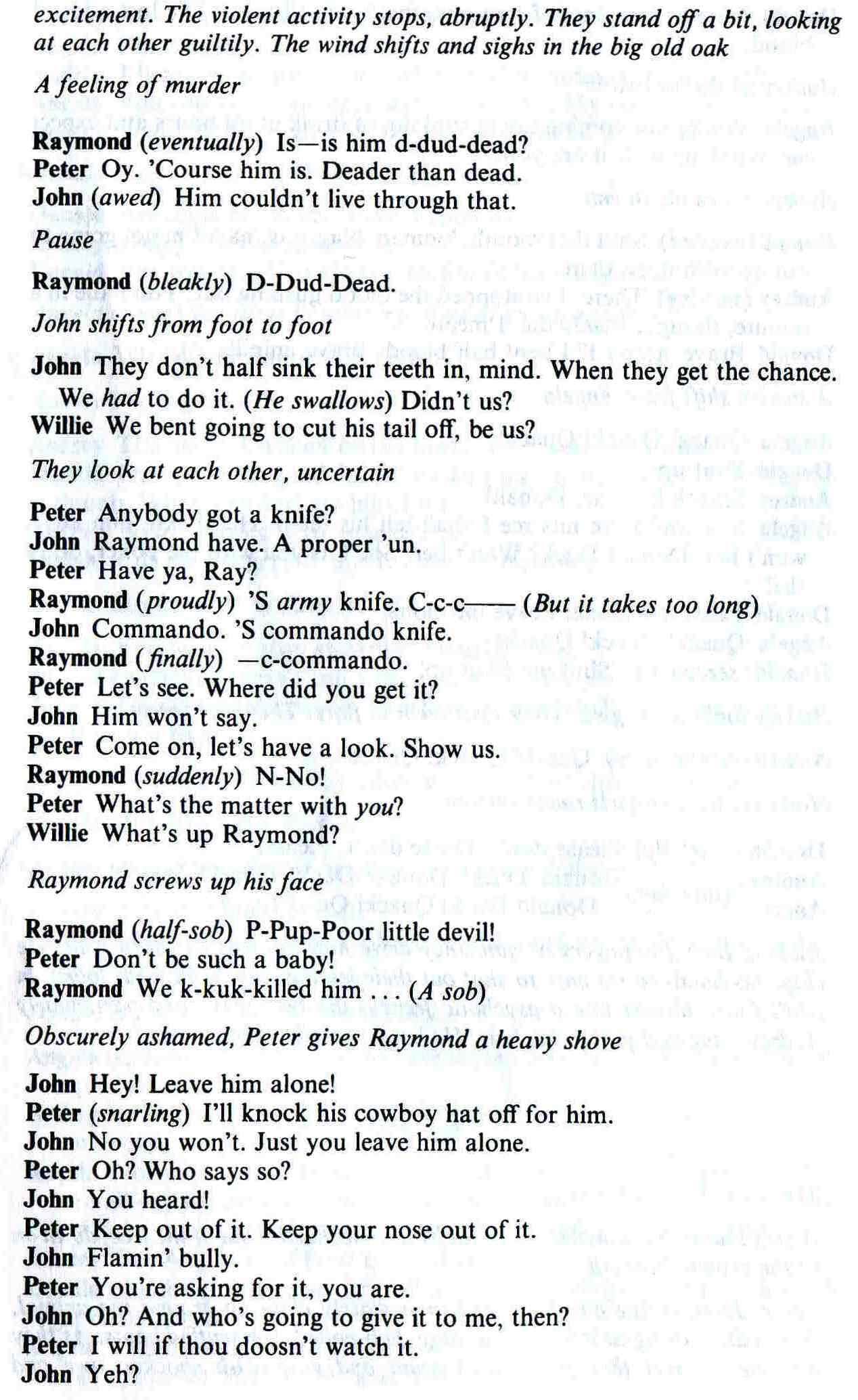 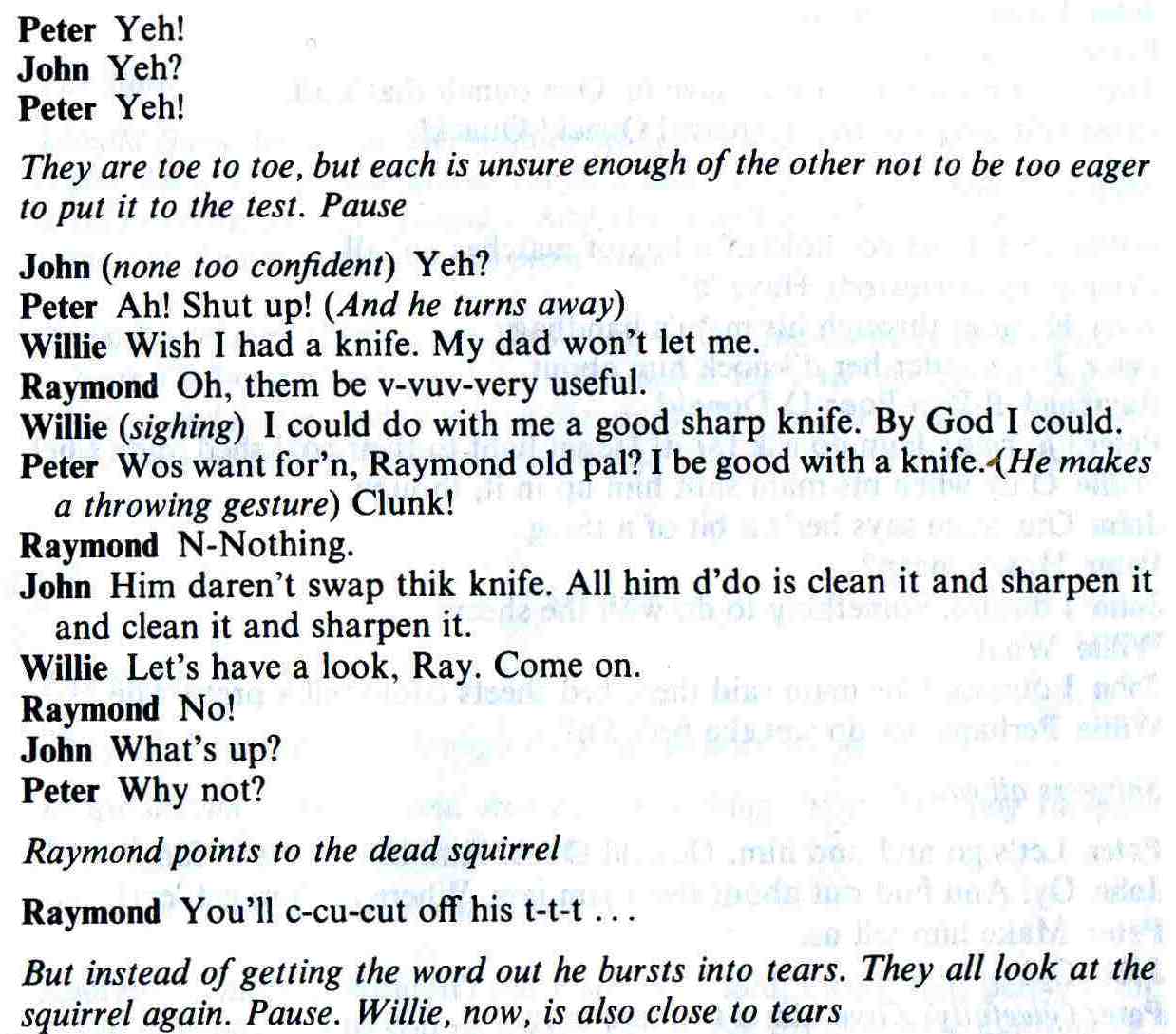 